ANNUAL CONSENT FOR DUAL RELATIONSHIP ONE-ON-ONE INTERACTIONS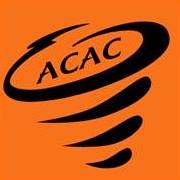 I, 					, as the parent/legal guardian of 					, a minor athlete, am advising ACAC that the minor athlete has a dual relationship with 				, an Adult Participant. The dual relationship is as follows: 																					. I hereby authorize and consent that said Adult Participant can have in-program one-on-one interactions where consent is allowed with said minor athlete at ACAC for one year from the date of this consent.  I am aware that I can withdraw consent at any time. Parent/Legal Guardian Name Printed: 						Parent/Legal Guardian Signature: 							Date: 					